Publicado en Madrid el 19/07/2019 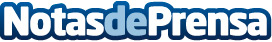 El desempleo de personas con discapacidad tiene rostro de mujer mayor de 45 años, según F. AdeccoLa Fundación Adecco ha analizado las principales claves del Informe del Mercado de Trabajo de las Personas con Discapacidad 2019 elaborado por el SEPEDatos de contacto:Autor914115868Nota de prensa publicada en: https://www.notasdeprensa.es/el-desempleo-de-personas-con-discapacidad_1 Categorias: Nacional Sociedad Recursos humanos http://www.notasdeprensa.es